EXECUTIVE COMMITTEE MEETING MINUTES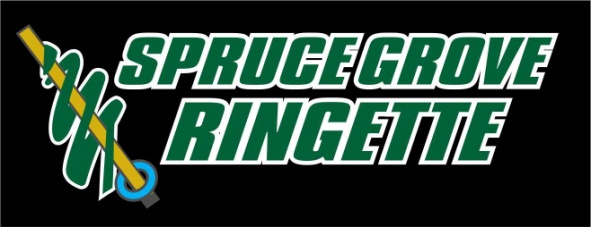 Monday, January 16, 2017 @ 7:00 p.m.BPAC – Lodgepole Room	1.	CALL TO ORDERLeanne Couves called the meeting to order at 7:04 p.m. with the following in attendance: Leanne Couves - PresidentDonna Fortune – Director of AdministrationStuart Becker – Director of Active Start / U10 S-1 Johnanne Parker – U12 DirectorKaren Kunyk – U19 Director, Statistician Lynda Snider – Director of Ice Acquisition & AllocatorBarb Hoffman – Director of U10, Step 2 and 3Lynne Anderson – Coordinator of Referee SchedulingRhonda Kew – Vice President, WebmasterKrista Wood – BGL RepresentativeShelley MacCallum – U14 Director2.	ADOPTION OF AGENDABarb Hoffman moved to adopt the agenda of January 16, 2017.  Karen Kunyk seconded.  All in favour. 																																															NOT RATIFIED 3.	CREDENTIALS REPORTQuorum not established – only 8 voting members in attendance.4.	ADOPTION OF MINUTESLynne Anderson moved to adopt the Minutes of the December 19, 2016 meeting. Stu Becker seconded. All in favour. 																																														NOT RATIFIED There was a quick reminder regarding items with members having a conflict of interest and that respect is needed to be shown to the families and players that are involved.  We also discussed how abstaining works.  When a voting member abstains from a vote, it is not counted as a vote.   Voting members should keep in mind whether they want to oppose a issue versus abstain from voting on an issue.  5.	COMMITTEE REPORTS – see attached. 6.	FINANCIAL REPORT – tabled to next meeting as Heather Murray was not present.	Leanne will ask Heather about whether members have been charged if they haven’t worked their bingos.  It was also noted that the Eagles 50/50 has not been very lucrative.  We will finish out the season and see where we are at.    7.	NEW BUSINESS a)	Affiliation policies – tabled to next meeting as Nancy Bechard was not present. 	We did discuss one issue that has come up regarding a U14 goalie that is out because of a broken leg.  This team may have overused their affiliate goalie and there was some discussion as to whether an alternative goalie is in place.  Rhonda Kew will send a reminder email out to the coaches and managers to remind teams of the Affiliation Policies of SGRA and Ringette Alberta. b) Board Member Opportunities – please refer to www.sprucegrove.org/programs_events/workshops/volunteer _board.htm c)	Policies, Bylaws and document review – See attached.  We discussed having two working group meetings to review these items.  Barb Hoffman suggested a facilitator to come in to help.  Leanne will look further into facilitator options. d)	Paid administrative position for SGRA – as our Association is growing (over 300 members and over 20 teams) there are a lot of administrative duties, for example the ice and referee allocator positions as only one example.  Leanne has suggested that we should have a committee of 2-3 people look into this and see if it is required.  The committee would need to report back to the Board before out Annual General Meeting this may affect the registration fees.  The committee would look into funding/grants to cover the position.  A request could be sent to the SGRA membership to ask for volunteers to make up the committee.  One option that was discussed was possibly sharing the paid position with another association, for example a winter sport sharing with a summer sport to have a year round person.    e)	Come Try Ringette and Registration Night – February 23, 2017.  Barb Hoffman and Shelley MacCallum have offered to organize and attend the Come Try Ringette night the week before spring break – March 22, 2017 at 5:30 p.m.  There will be two sessions. 8.	PRESIDENT’S REPORT – Leanne had a meeting with the City of Spruce Grove on November 28 to discuss ice allocation and that it should be reviewed every couple of years.  They complimented the SGRA on the use of our ice.  	In the most recent capital plan and budget, Spruce Grove City Council approved two arenas scheduled to be built in the next couple of years with the possibility of expansion.  It is contingent on securing partnerships. 	Grant Fuhr Concession – the lease is up in 2017.  There is a full time paid position that manages the Grant Fuhr concession – 30-40 hours per week SGRA will continue to ask SGMHA if we can share the workload and proceeds. As an update to the U10 tournament issue - The team did not withdraw from the tournament and they have had to face disciplinary action.  The board has requested a letter of apology to close the matter.Leanne made some recommendations to clarify the wording in the handbooks: i)		remove the word “guideline” in the manuals and handbooks; ii)	clarify the procedures for tracking and monitoring the number tournaments the teams have registered and been accepted in; iii)	Should this be made a formal policy? 9.	ROUND TABLEa)	Stu Becker commented that the U10 evaluation process went smoothly.  Step 1 parents were				expressing concern on where the players were placed, i.e.. Putting players in Step 2 too early. There were only timed evaluations and no game play evaluations.  Nancy does have on her to-do list to clarify the evaluations process for U10.  Stu will communicate with Nancy directly on this. b)	There was a small discussion regarding U16A playdowns and whether there will be a round 2.  c)	Some of the teams’ playdowns fall on the Sweetheart Tournament weekend and affect whether or not that division will be involved in the tournament.  We discussed possibly moving our tournament to another weekend.  Lynda will look into the ice situation for that and put the feelers out to Stony Plain Minor Hockey and Spruce Grove Minor Hockey.10.  KEY DATES – see attached 11.		NEXT BOARD MEETING – A doodle poll will be sent out for possible dates for February meeting for the week of February 20.  March meeting will be week of March 13 and April meeting will be the week of April 10.  	Our Annual General Meeting will be held on Tuesday, May 16, 2017 at 7:00 p.m.  Location will be confirmed closer to the meeting date. 12.		ADJOURNMENT – Leanne Couves adjourned the meeting at 9:40 p.m.